上海市普通高中学业水平考试物理合格性考试补考试卷（2020年1月11日 1375人参加）考生注意：1、试卷满分100分，考试时间60分钟。2、本考试分设试卷和答题纸。试卷包括三大部分，第一部分为单项选择题，第二部分为实验题，第三部分为简答题。3、答题前，务必在答题纸上填写姓名、报名号、考场号和座位号，并将核对后的条形码贴在指定位置上。作答必须涂或写在答题纸上，在试卷上作答一律不得分。第一部分的作答必须涂在答题纸上相应的区域，第二、第三部分的作答必须写在答题纸上与试卷题号对应的位置。一、单项选择题（共80分，1至25题每小题2分，26至35题每小题3分。每小题只有一个正确选项。）25．手掌平托重为G的橙子加速上升，橙子受到的支持力大小为F1，对手掌压力大小为F2，则（    ）（A）F1 = G		（B）F1＞F2		（C）F2 = G		（D）F1 = F235．如图所示电路，R1 = 6 Ω，R2 = 4 Ω，R3 = 2 Ω。当在a、b端加一恒定电压时。R1、R2两端的电压比和通过R1、R2的电流比分别为（    ）（A）3∶2和1∶1		（B）2∶1和1∶1（C）3∶2和2∶3		（D）2∶1和2∶3【解析】R2和R3串联，I2 = I3，总电阻为6 Ω，根据并联电路的支路电流与电阻成反比的特点可得：I1∶I2 = 1∶1，因此I1∶I2∶I3 = 1∶1∶1；由U = IR可得，U1∶U2∶U3 = 6∶4∶2。正确选项为A。二、实验题（共12分，每小题4分）36．右图为“用DIS研究温度不变时，一定质量的气体压强与体积的关系”实验装置示意图。该实验的研究对象是____________，通过压强传感器可得到气体的压强p，从_______读出气体的体积V。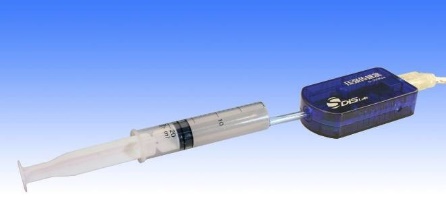 37．右图为“研究感应电流产生条件”的实验装置示意图。闭合电键后，能产生感应电流的操作有__________________（写出两种）。本实验产生的感应电流存在于________（选填“A”或“B”）线圈。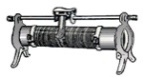 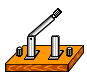 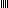 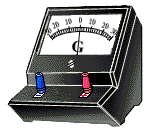 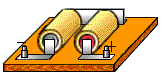 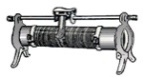 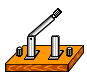 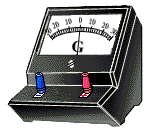 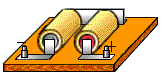 【解析】只要使穿过闭合线圈B的磁通量发生变化，就可以在B线圈中产生感应电流。对应的操作有：抽出A线圈，移动滑动变阻器的滑片P，断开电键（注意：电键初始时是闭合的）38．在“研究共点力的合成”实验中，橡皮筋、细绳和木板应保持________。请在图中用力的图示法求出F1和F2的合力F = _______。三、简答题（共8分）39．如图所示电路中，A、B为小灯泡，R为滑动变阻器，电路两端的电压和灯泡电阻均保持不变。（1）为使小灯泡B变亮，变阻器的滑片应向哪边移动（2）分析证明（1）操作过程中，小灯泡A的亮度变化情况。40．如图，一物体在恒定水平拉力F作用下，从静止开始从光滑固定斜面的顶端运动到底端。（1）物体在斜面上做什么运动？（2）若将拉力F的方向改为竖直向上，物体仍能从静止开始沿斜面由顶端移动到底端，分析证明此过程中物体机械能的变化情况。